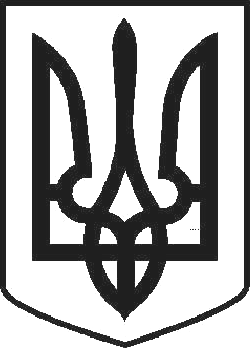 УКРАЇНАЧОРТКІВСЬКА МІСЬКА РАДА ТРИДЦЯТЬ ШОСТА СЕСІЯ СЬОМОГО СКЛИКАННЯРІШЕННЯвід 16 березня 2018 року	№ 1021м. ЧортківПро затвердження технічної документації із землеустрою щодо інвентаризації земельдля будівництва та обслуговування будівель закладів комунального обслуговуванняпо вул. Олеся Гончара, 21 в м. ЧортковіРозглянувши клопотання начальника Чортківського ККП Царика В.Я., відповідно до ст. 12, 122 Земельного кодексу України, ст. 57 Закону України«Про землеустрій», Постанови Кабінету Міністрів України «Про затвердження Порядку проведення інвентаризації земель» від 23 травня 2012 р. № 513, керуючись п.34 ч.1 ст.26 Закону України «Про місцеве самоврядування в Україні», міська радаВИРІШИЛА:Затвердити технічну документацію із землеустрою щодо інвентаризації земель (земельної ділянки) площею 0,3932 га (кадастровий номер 6125510100:01:001:2395) для будівництва та обслуговування будівель закладів комунального обслуговування по вул. Олеся Гончара, 21 в м. Чорткові.Копію рішення направити у відділ Держгеокадастру в Чортківському районі та заявнику.Контроль за виконанням рішення покласти на постійну комісію з  питань містобудування, земельних відносин, екології та сталого розвитку міської ради.Міський голова	Володимир ШМАТЬКО